Ponedjeljak 			    					6.4.2020.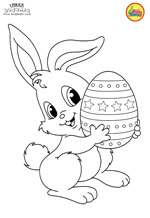 HRVATSKI JEZIK	VRSTE REČENICA – ponavljanjeDanas ćeš ponoviti vrste rečenica. U bilježnicu prepiši zadatke  i riješi ih.	ŠKOLSKI RAD	6.4.2020.	VJEŽBANapiši 5 izjavnih rečenica.Napiši  5 upitnih rečenica.Napiši 5 uskličnih rečenica. 4. Napiši 3 jesne rečenice.5. Napiši 3 niječne rečenice. 6. Jesne rečenice iz 4.zadatka preoblikuj u niječne.-ponovi vrste rečenica uz kviz na sljedećem linku: https://wordwall.net/hr/resource/385683/hrvatski-jezik/jesne-i-nije%c4%8dne-re%c4%8denicePRILAGOĐENI PROGRAM – napiši 3 izjavne, 3 upitne, 3 usklične, 3 niječne i 3 jesne rečenice.MATEMATIKAMNOŽENJE BROJEM 2 – vježbanje i ponavljanjePonovi množenje brojem dva. Zadatke iz kviza zapiši u bilježnicu i riješi ih. Ne zaboravi napisati školski rad, datum i vježba.https://wordwall.net/hr/resource/251125/matematika/mno%c5%beenje-i-dijeljenje-brojem-2PRILAGOĐENI PROGRAM – prepisati zadatke u bilježnicu i riješiti ih.			VJEŽBAIZRAČUNAJ.5·2 	4·2	 2·10	 6·2	 2·2	16:2	14:7	10:5	6:2	10:2PRIRODA I DRUŠTVOBREŽULJKASTI ZAVIČAJ, VODE U ZAVIČAJU, ZANIMANJE LJUDI, KULTURNE USTANOVE - ponavljanjeponovi svoje znanje uz kvizovehttps://wordwall.net/hr/resource/1005835/priroda-i-dru%c5%a1tvo/vode-priroda-i-dru%c5%a1tvo-2razredhttps://wordwall.net/hr/resource/979299/priroda-i-dru%c5%a1tvo/2razred-voda-kvizhttps://wordwall.net/hr/resource/446984/priroda-i-dru%c5%a1tvo/kulturne-ustanovehttps://wordwall.net/hr/resource/604072/priroda-i-dru%c5%a1tvo/zanimanja-ljudiPRILAGOĐENI PROGRAM – ponoviti uz navedene kvizoveTJELESNA I ZDRAVSTVENA KULTURA -vježbaj uz sportaše na HRT3DODATNA - MATEMATIKAzadaci na Matificu